FRANKLIN COUNTYFREE DEVELOPMENTAL	SCREENINGS 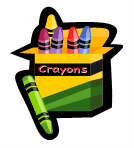 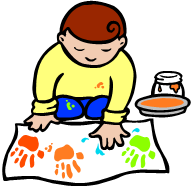    BIRTH – FIVE      Information and enrollment possibilities for FREE Preschool & 0-3 programsAll results are kept confidential.**Screenings are by appointment only**CHILD FIND SCREENING DATES SPRING 2024PLEASE CALL 618-453-4271 FOR APPOINTMENTSCHILD FIND SCREENING DATES SPRING 2024PLEASE CALL 618-453-4271 FOR APPOINTMENTSCHILD FIND SCREENING DATES SPRING 2024PLEASE CALL 618-453-4271 FOR APPOINTMENTSCHILD FIND SCREENING DATES SPRING 2024PLEASE CALL 618-453-4271 FOR APPOINTMENTSSESSER-VALIER Wednesday, February 14th Sesser-Valier Elementary4626 State Highway 154, Sesser8:30-12:00CHRISTOPHER Wednesday, February 21stChrist’s View Christian Church4266 Pyramid Rd. Christopher8:30-12:00CHRISTOPHER Wednesday, February 21stChrist’s View Christian Church4266 Pyramid Rd. Christopher8:30-12:00EWINGTuesday, February 27th Whittington Church200 West Main St. Whittington8:30-10:30ZEIGLER-ROYALTONTuesday, March 5th First Apostolic Church403 Church Street, Zeigler8:30-12:00BENTONThursday, March 7th Benton Early Learning Center701 Kenneth Street, Benton8:30-3:00BENTONThursday, March 7th Benton Early Learning Center701 Kenneth Street, Benton8:30-3:00THOMPSONVILLETuesday, March 19thThompsonville Pre-K Building 21191 Shawneetown Rd. Thompsonville8:30- 11:30AKINTuesday, March 19th  Thompsonville Pre-K Building21191 Shawneetown Rd. Thompsonville8:30-11:30WEST FRANKFORTThursday, March 21st Trinity Global Methodist Church304 N. Sunny Slope St. West Frankfort8:30-2:30WEST FRANKFORTThursday, March 21st Trinity Global Methodist Church304 N. Sunny Slope St. West Frankfort8:30-2:30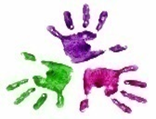 www.childandfamilyconnections21and22.orgfor screening calendarsProgram Participants Include:BCMW Head Start ProgramCenterstone - Early Head Start & Early InterventionChild Care Resource & Referral Child & Family ConnectionsFranklin-Jefferson Special Education DistrictSouthern Region Early Childhood ProgramsWest Frankfort Special EducationProgram Participants Include:BCMW Head Start ProgramCenterstone - Early Head Start & Early InterventionChild Care Resource & Referral Child & Family ConnectionsFranklin-Jefferson Special Education DistrictSouthern Region Early Childhood ProgramsWest Frankfort Special EducationSchool Districts Include:Akin School District #91Benton School District #47Christopher School District #99Ewing School District #115Sesser-Valier School District #196Thompsonville School District #174West Frankfort School District #168Zeigler-Royalton School District #188School Districts Include:Akin School District #91Benton School District #47Christopher School District #99Ewing School District #115Sesser-Valier School District #196Thompsonville School District #174West Frankfort School District #168Zeigler-Royalton School District #188School Districts Include:Akin School District #91Benton School District #47Christopher School District #99Ewing School District #115Sesser-Valier School District #196Thompsonville School District #174West Frankfort School District #168Zeigler-Royalton School District #188